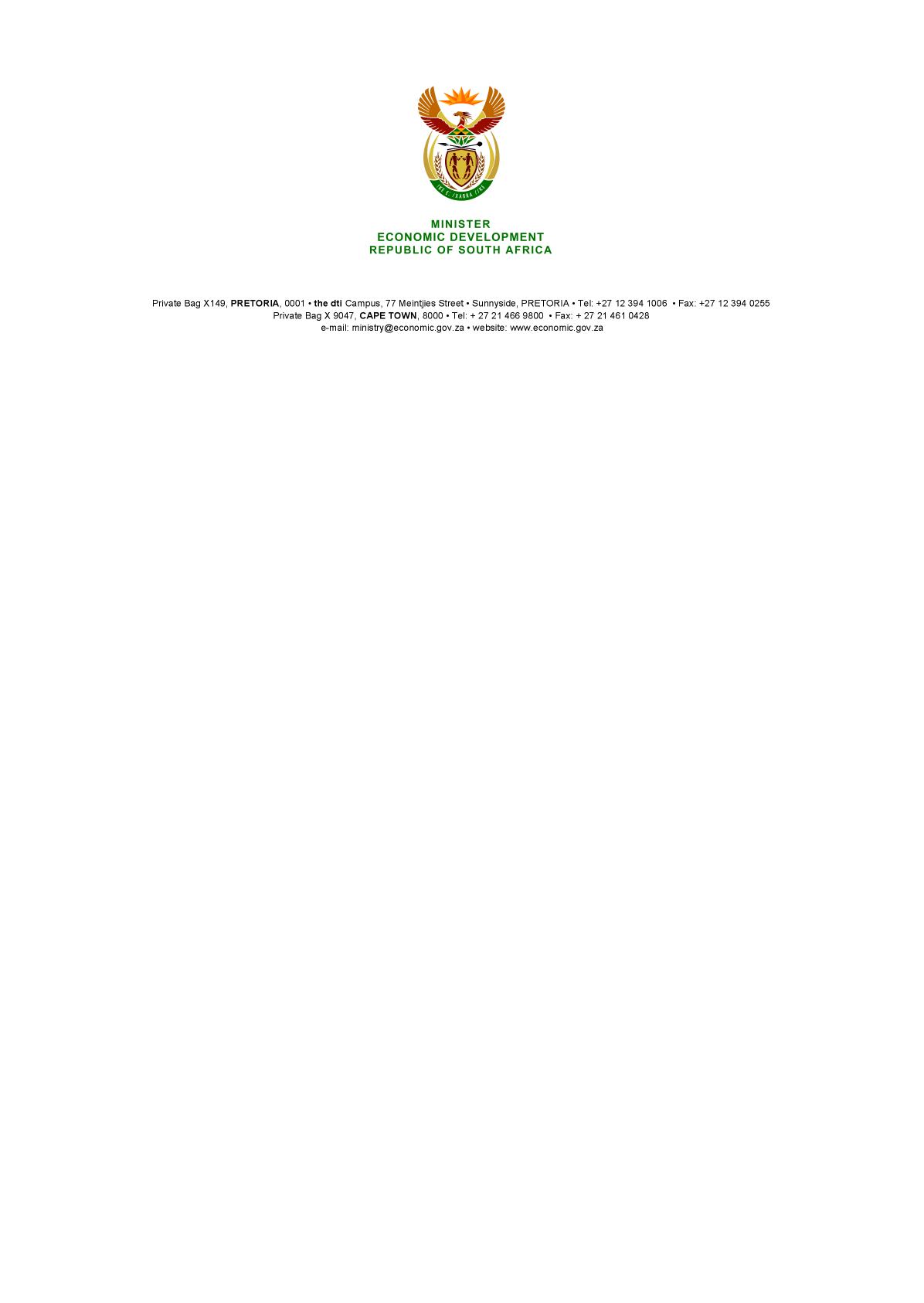 NATIONAL ASSEMBLYWRITTEN REPLYPARLIAMENTARY QUESTION 520 DATE OF PUBLICATION: 1 March 2019     Ms N K F Hlonyana (EFF) to ask the Minister of Economic Development: (a) What number of (i) buildings, (ii) properties and (iii) facilities does his department currently (aa) own and (bb) rent, (b) what is the value and purpose of each (i) owned and (ii) rented property and (c)(i) for how long has each property been rented, (ii) from whom is each property rented and (iii) what is the monthly rental fee for each property?									            NW587E																						 Reply: The Department does not own any buildings, properties or facilities.  Since 2009, the department has been accommodated in the dti Campus together with 3 of its 4 entities. The dti campus is an ideal location which hosts 3 of the Economic Cluster Government Ministers, departments and their entities in close proximity making it an ideal economic campus.The value of the rental is R1 006 539 per month and the purpose is for office accommodation, parking and storage. -END-